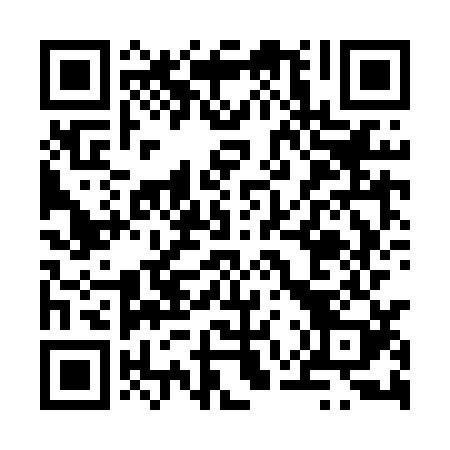 Prayer times for Zembrzus Mokry Grunt, PolandWed 1 May 2024 - Fri 31 May 2024High Latitude Method: Angle Based RulePrayer Calculation Method: Muslim World LeagueAsar Calculation Method: HanafiPrayer times provided by https://www.salahtimes.comDateDayFajrSunriseDhuhrAsrMaghribIsha1Wed2:225:0312:345:448:0710:392Thu2:215:0112:345:458:0910:403Fri2:204:5912:345:468:1110:404Sat2:194:5712:345:478:1210:415Sun2:194:5512:345:488:1410:426Mon2:184:5312:345:498:1610:427Tue2:174:5112:345:508:1810:438Wed2:164:4912:345:518:1910:449Thu2:164:4712:345:528:2110:4510Fri2:154:4612:345:538:2310:4511Sat2:144:4412:345:548:2510:4612Sun2:134:4212:345:558:2610:4713Mon2:134:4112:345:568:2810:4714Tue2:124:3912:345:578:2910:4815Wed2:114:3712:345:588:3110:4916Thu2:114:3612:345:598:3310:5017Fri2:104:3412:346:008:3410:5018Sat2:104:3312:346:018:3610:5119Sun2:094:3112:346:028:3710:5220Mon2:094:3012:346:038:3910:5221Tue2:084:2812:346:038:4010:5322Wed2:084:2712:346:048:4210:5423Thu2:074:2612:346:058:4310:5424Fri2:074:2412:346:068:4510:5525Sat2:064:2312:346:078:4610:5626Sun2:064:2212:356:088:4810:5627Mon2:054:2112:356:088:4910:5728Tue2:054:2012:356:098:5010:5829Wed2:054:1912:356:108:5210:5830Thu2:044:1812:356:118:5310:5931Fri2:044:1712:356:118:5410:59